Form LRA 14	(r. 28(1), 29(1))REPUBLIC OF KENYATHE LAND REGISTRATION ACTTHE LAND REGISTRATION (GENERAL) REGULATIONS, 2017APPLICATION FOR RECONSTRUCTION OF A LAND REGISTERTITLE NUMBER: …………………………………………Date of ApplicationApplicant*Registration Details(ID/Passport/RegistrationNo.)Address	inKenya	(Postaland Physical)E-mail addressTelephoneNumber1. The registered proprietor of the above noted property is:-Name:Address:ID/Registration detailsThe Applicant being:the registered proprietor of the above noted property; orthe person entitled to make this application pursuant to1…………….HEREBY APPLIES for the reconstruction of the land register.In support of this Application the Applicant attaches:Provide details of the basis and capacity of the applicant to make this applicationA statutory declaration.Deed of Indemnity (if the Applicant is the registered proprietor)The following supporting documents:-Certified copies of National Identity card/Passport of the registered Proprietor(s).Certified copies of certificate of registration/incorporation as well as copies of National Identity Cards/Passport of the directors/partners/officials who have sworn the statutory declaration in the case of a registered entity.Colour passport sized photos of the individual registered Proprietors or person(s) making the statutory declaration.In the case of a registered entity, certified extract of the resolution of the entity seeking an application for a replacement title.An official search from the registration office where the entity is registered.An official search in respect of the Property and/or any other document evidencing ownership of the Property.EXECUTIONIN WITNESS WHEREOF this application of a loss or destroyed certificate of Title / lease has been duly executed by the Proprietor.SIGNED by theProprietor in thepresence of:-ColouredPhotographID/No…………………..PIN No…………………Signature………………Certificate of VerificationI CERTIFY that the above-named ………………………………….. appeared before meon the ………………….……….. day of ……..………………….20……….and beingknown to me/being identified by*…………………………………..……………………..of ………………………… acknowledge the above signatures or marks to be his/hers andthat he/she had freely and voluntarily executed this instrument and understood its contents.………………………………………Signature and Designation ofPerson Certifying**LAND REGISTRARName:…………………………... Registrar’s Stamp / No………………Signature: …………………………………………..(P.T.O)STATUTORY DECLARATION***I,………………………………………(in support of this Application) do hereby sincerely declareas follows:-………………………………………………………………………………………………………………………………………………………………………………………………………………………………………………………………………………………………………………………………………………………………………………………………………………………………………………………………………………………………………………………………………………………………………………I make this declaration conscientiously believing the same to be true and according to the Oaths and Statutory Declaration Act.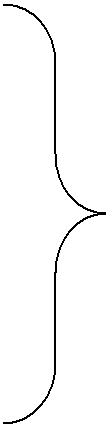 DECLARED before me at…………………………………………………on the ……………day of………….……20………………….………………….……………………………………………..Signature of Commissioner for Oathsor Magistrate or Notary Public*The Applicant should be the registered Proprietor or the person entitled thereto under the Law.Date ReceivedPresentation BookOfficial Fees Paid……………….No………………….Kshs. ……………...